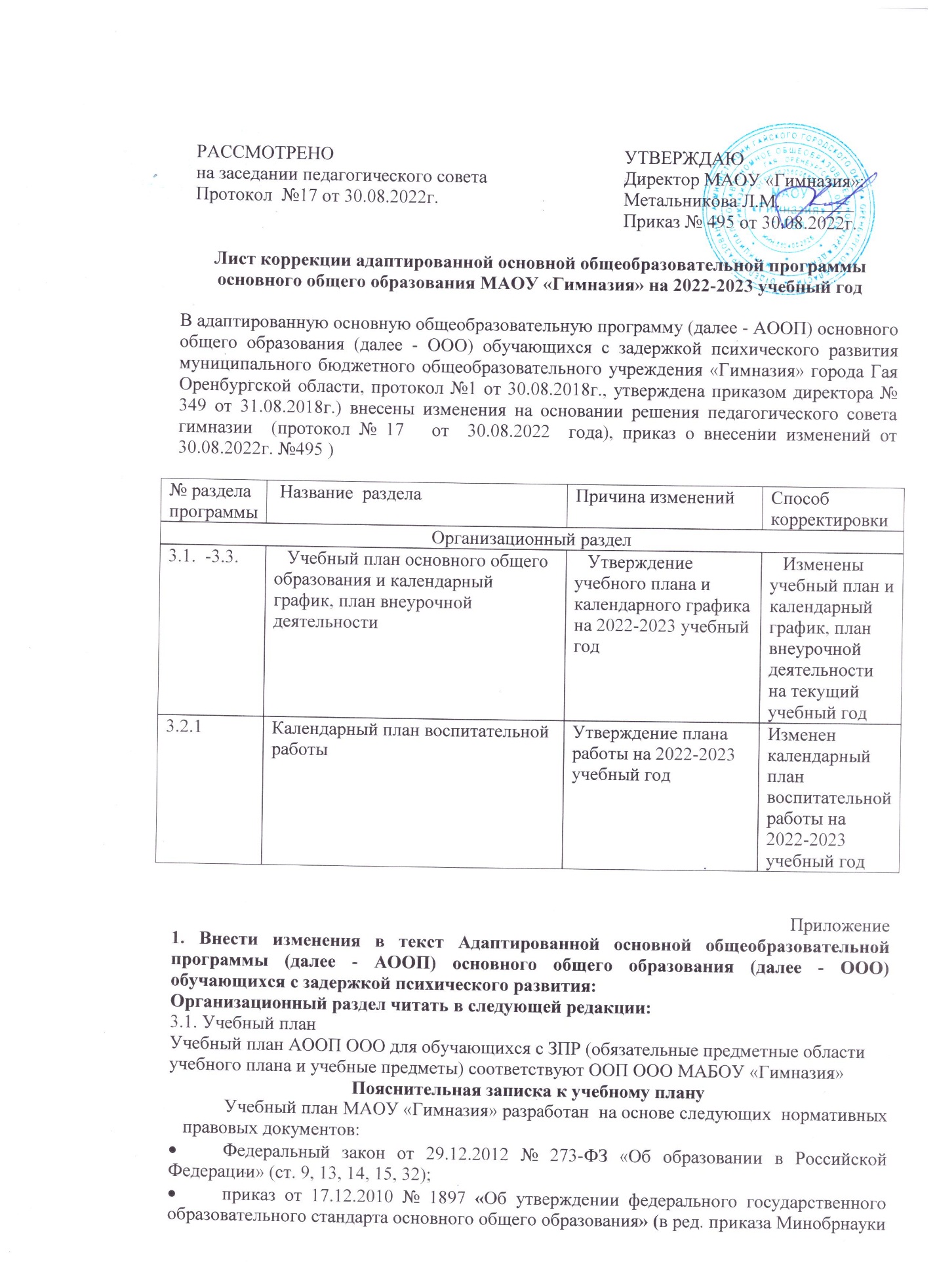 России от 29.12.2014 № 1644)»; Порядок организации и осуществления образовательной деятельности по основным общеобразовательным программам – образовательным программам начального общего, основного общего и среднего общего образования, утвержденным приказом Министерства образования и науки Российской Федерации от 22.03.2021 № 115( с 01.09.2021);Постановление Главного Государственного санитарного врача Российской Федерации от 30 июня 2020 года N 16Об утверждении санитарно-эпидемиологических правил СП 3.1/2.4.3598-20 "Санитарно-эпидемиологические требования к устройству, содержанию и организации работы образовательных организаций и других объектов социальной инфраструктуры для детей и молодежи в условиях распространения новой коронавирусной инфекции (COVID-19)" (с изменениями на 24 марта 2021 года)Письмо Министерства образования и науки Российской Федерации от 8 октября . № ИК-1494/19 «О введении третьего часа физической культуры»;методические рекомендации для органов исполнительной власти субъектов Российской Федерации и общеобразовательных организаций по реализации Концепции преподавания предметной области "Технология" в образовательных организациях Российской Федерации, реализующих основные общеобразовательные программы, утвержденной протоколом заседания коллегии Министерства просвещения Российской Федерации от 24 декабря . N ПК-1внрекомендации по изучению предметных областей: «Основы религиозных культур и светской этики» и «Основы духовно-нравственной культуры народов России» (письмо Минобрнауки России от 25.05.2015 № 08-761);Устав МАОУ «Гимназия» города Гая Оренбургской областиОсновная образовательная программа основного  общего образования МАОУ «Гимназия» города ГаяУчебный план Муниципального автономного общеобразовательного учреждения «Гимназия»  города Гая  Оренбургской области для 1-11 классов – нормативно правовой акт, устанавливающий перечень учебных предметов и объем учебного времени, отводимого на их изучение на уровне начального общего, основного общего, среднего образования       Учебный план МАОУ «Гимназия» 6 – 9 классы  (6-дневная неделя)            Учебный план основного общего образования МАОУ «Гимназия» для 6-9 классов фиксирует объем учебной нагрузки обучающихся, определяет (регламентирует) перечень учебных предметов, курсов, время, отводимое на их освоение, распределяет учебные предметы, курсы по классам и учебным годам и является частью основной образовательной программы основного общего образования МАОУ «Гимназия» (с изменениями и дополнениями), реализующейся через урочную и внеурочную деятельность. Учебный план основного общего образования МАОУ «Гимназия» для 6-9  классов и план внеурочной деятельности являются основными организационными механизмами реализации основной образовательной программы основного общего образования МАОУ «Гимназия»  Учебный план основного общего образования МАОУ «Гимназия» для 6-9 классов состоит из двух частей - обязательной части и части, формируемой участниками образовательных отношений. Обязательная часть учебного плана основного общего образования МАОУ «Гимназия» для 6-9 классов определяет состав учебных предметов обязательных предметных областей и учебное время, отводимое на их изучение по классам (годам) обучения.  В целях соблюдения прав обучающихся на выбор изучения родных языков из числа языков народов Российской Федерации, в том числе родного русского языка, введены учебные предметы «Родной русский язык» и «Родная литература» в 6-8 классах по 0,5 часа; в 9 классах – по 1 часу.В соответствии с п.18.3.1 ФГОС ООО и Письма Минобрнауки России от 17.05.2018 № 08-1214 «Об изучении второго иностранного языка в соответствии с ФГОС»  учебный план МАОУ «Гимназия»  предусматривает  изучение второго иностранного языка (предметная область «Филология»). Учебный предмет «Иностранный язык (второй)» обеспечивает формирование и развитие иноязычных коммуникативных умений и языковых навыков, которые необходимы обучающимся для продолжения образования в школе или в системе среднего профессионального образования.  Обучающиеся с ЗПР изучают второй иностранный язык добровольно, на основе заявлений родителей. Предметная область «Основы духовно-нравственной культуры народов России» является обязательной для изучения в соответствии с вводимым ФГОС основного общего образования с 1 сентября 2015 года и должна обеспечить знание основных норм морали, культурных традиций народов России, формирование  представлений об исторической роли традиционных религий и гражданского общества в становлении российской государственности.   В МАОУ «Гимназия» реализация предметной области «Основы духовно-нравственной культуры народов России» в 6 классах осуществляется за счет часов компонента образовательной организации,  в 7-9 классах -  через интеграцию с учебными предметами: литература, русский язык, история, обществознание,  музыка, изобразительное искусство. Интеграция с учебными предметами осуществляется с учетом специфики УМК, используемого в МАОУ «Гимназия». Общее количество часов для реализации ОДНКНР -  не менее 17 ч в учебном году. Интегрированное содержание  ОДНКНР отражается в рабочих программах учебных предметов и представляется в таблице  «Интегрированное содержание предметной области «Основы духовно-нравственной культуры народов России», которая является приложением к ООП ООО.         В соответствии с рекомендациями  программа «Технология» в 9  классе  реализуется в размере не менее 1 часа в неделю в обязательном порядке посредством реализации проектной или исследовательской деятельности.           При проведении занятий по иностранному языку, технологии, информатики может осуществляться деление классов на две группы с учетом норм по предельно допустимой наполняемости групп и созданных условий в МАОУ «Гимназия». Учебный план основного общего образования МАОУ «Гимназия» для 6 - 9 классов составлен на весь учебный год с учетом специфики календарного учебного графика. МАОУ «Гимназия» на уровне основного общего образования осуществляет образовательную деятельность в режиме работы 6 -дневной учебной недели в соответствии с действующим законодательством.  Продолжительность урока на уровне основного общего образования для обучающихся составляет 45  минут. Продолжительность учебного года на уровне основного общего образования для 6 -8  классов составляет 35 недель, для 9-х классов – 34 недели. Учебный план 6 -9 классов(6 -дневная неделя)*Учебный предмет «Основы духовно-нравственной культуры народов России» предметной области «Основы духовно-нравственной культуры народов России»  интегрируется в учебные  предметы «Русский язык», «Литература», «История», «Обществознание», «Музыка», «ИЗО». Промежуточная аттестация обучающихся 6-9 классовГодовая промежуточная аттестация обучающихся проводится по каждому учебному предмету, курсу, дисциплине, модулю с целью определения качества освоения обучающимися содержания учебных программ (полнота, прочность, осознанность, системность) по завершении определенного временного промежутка (год). Формы проведения промежуточной аттестацииОсвоение образовательных программ изучаемых учебных предметов в 6-9 классах сопровождается промежуточной аттестацией обучающихся, проводимой в формах и в порядке, установленными образовательной организацией.Годовая промежуточная аттестация обучающихся проводится по каждому учебному предмету, курсу, дисциплине, модулю с целью определения качества освоения обучающимися содержания учебных программ (полнота, прочность, осознанность, системность) по завершении определенного временного промежутка (год).Учебный год в 9 классах, завершающих освоение основных образовательных программ основного общего образования, заканчивается государственной итоговой аттестацией в сроки и в порядке, установленными Министерством  просвещения  РФ.3.2       Федеральный государственный образовательный стандарт основного общего образования предусматривает тесное единство урочной и внеурочной деятельности. Внеурочная деятельность является одним из способов реализации (наряду с учебным планом) образовательным учреждением основной образовательной программы основного общего образования.        Под внеурочной деятельностью в рамках реализации ФГОС ООО следует понимать образовательную деятельность, осуществляемую в формах, отличных от классно- урочной, и направленную в первую очередь на достижение обучающимися личностных и метапредметных результатов. Внеурочная деятельность позволяет обеспечить духовно-нравственное развитие и воспитание обучающихся, становление их гражданской идентичности как основы развития гражданского общества, приобретение навыков совместной продуктивной деятельности, сотрудничества, взаимопомощи и является инструментом реализации индивидуального запроса родителей и учащихся. Внеурочная деятельность в МБОУ «Гимназия» ориентирована на решение задач, направленных на гуманизацию образовательного пространства гимназии: Выравнивание стартовых возможностей развития личности ребенка; Создание условий для выбора индивидуального образовательного маршрута учащихся; Обеспечение каждому ученику «ситуацию успеха»; Обеспечение условий для самореализации личности ребенка. Внеурочная деятельность – это форма творческого целенаправленного взаимодействия ученика, учителя и других субъектов воспитательно-образовательного процесса по созданию условий для освоения обучающимися социально-культурных ценностей общества. Внеурочная деятельность тесно связана с основным образованием и является неотъемлемой частью системы обучения школьника. Цели внеурочной деятельности: Создание условий для проявления и развития ребенком своих интересов на основе свободного выбора, постижения духовно-нравственных ценностей и культурных традиций; Воспитание и социализация духовно-нравственной личности. Задачи внеурочной деятельности учащихся согласуются с задачами духовно-нравственного развития и воспитания обучающихся: Воспитание гражданственности, патриотизма, уважения к правам, свободам и обязанностям человека; Воспитание нравственных чувств и эстетического сознания; Воспитание трудолюбия, творческого отношения к учению, труду, жизни; Воспитание ценностного отношения к природе, окружающей среде (экологическое воспитание); Воспитание ценностного отношения к прекрасному, формирование представлений об эстетических идеалах и ценностях (эстетическое воспитание). Организация внеурочной деятельности в МБОУ «Гимназия» строится на следующих принципах: Соответствие возрастным особенностям обучающихся; Преемственность с технологиями учебной деятельности; Опора на традиции и положительный опыт организации внеурочной деятельности; Опора на ценности воспитательной системы лицея; Свободный выбор на основе личных интересов и склонностей ребенка. Данные принципы определяют способы организации внеурочной деятельности в школе: Реализация образовательных программ, разработанных педагогами гимназии; Включение ребѐнка в систему традиционных творческих дел, которые являются частью воспитательной системы гимназии; Использование ресурсов учреждений дополнительного образования. Ориентирами в организации внеурочной деятельности в гимназии являются: Запросы родителей, законных представителей обучающихся  5-9 х классов; Приоритетные направления деятельности гимназии; Интересы и возможности педагогических работников; Возможности образовательных учреждений дополнительного образования.       В основе модели внеурочной деятельности, реализуемой в МБОУ «Гимназия, - оптимизация всех внутренних ресурсов образовательного учреждения и взаимодействие с учреждениями  дополнительного образования детей.В плане предусмотрено преобладание учебно- познавательной деятельности, когда наибольшее внимание уделяется внеурочной деятельности по учебным предметам и организационному обеспечению учебной деятельности.Для организации внеурочной деятельности в гимназии организована оптимизационная модель внеурочной деятельности. Она заключается в организации всех внутренних ресуросв гимназии и предполагает, что в ее реализации принимают участие все педагогические работники (классные руководители, педагог-организатор, социальный педагог, педагог- психолог, учителя по предметам).Координирующую роль выполняет классный руководитель, который в соответствии со своими функциями и задачами:- взаимодействует с педагогическими работниками, а  также  учебно- вспомогательным персоналом общеобразовательного учреждения;- организует в классе образовательный процесс, оптимальный для развития положительного потенциала личности обучающихся в рамках деятельности общешкольного коллектива;- организует систему отношений через разнообразные формы воспитывающей деятельности коллектива класса, в том числе, через органы самоуправления;- организует социально значимую, творческую деятельность обучающихся;- ведет учет посещаемости занятий внеурочной деятельности.Преимущества  оптимизационной модели состоят в минимизации финансовых расходов на внеурочную деятельность, создании единого образовательного и методического пространства в образовательном учреждении, содержательном и организационном единстве всех его структурных подразделений.План внеурочной деятельности определяет направления внеурочной деятельности, их содержательное наполнение для обучающихся  6-9 - х  классов (перечень рабочих программ), время, отводимое на внеурочную деятельность по классам. Внеурочная деятельность организуется в МАОУ «Гимназия по следующим направлениям развития личности: Духовно-нравственное Социальное Общеинтеллектуальное Общекультурное Спортивно-оздоровительное Направления внеурочной деятельности реализуются в следующих видах: Игровая деятельность Познавательная деятельность Досугово-развлекательная деятельность (досуговое общение) Спортивно-оздоровительная деятельность Экскурсионная деятельность Внеурочная деятельность осуществляется на принципах деятельностного подхода, в том числе через такие формы, как экскурсии, секции, олимпиады, соревнования. Все виды внеурочной деятельности ориентированы на воспитательные результаты. Внеурочные занятия проводятся с группами детей, сформированными с учетом выбора учеников и их родителей, по отдельно составленному расписанию. При проведении занятий внеурочной деятельности допускается деление класса на группы. Минимальное количество обучающихся в группе при проведении занятий внеурочной деятельности составляет 10 человек. Продолжительность занятия внеурочной деятельности составляет 40 минут. Для обучающихся, посещающих занятия в отделении дополнительного образования образовательной организации, организациях дополнительного образования, спортивных школах, музыкальных школах и других образовательных организациях, количество часов внеурочной деятельности сокращается, при предоставлении родителями (законными представителями) обучающихся заявлений. В период каникул для продолжения внеурочной деятельности используются возможности учреждений дополнительного образования, экскурсионной деятельности Рабочие программы внеурочной деятельности могут быть двух видов: авторские и разработанные педагогами гимназии и учреждений дополнительного образования в соответствии с требованиями к рабочим программам внеурочных занятий Рабочие программы рассматриваются на соответствующем методическом объединении и утверждаются директором гимназии. Время, отведенное на внеурочную деятельность, не учитывается при определении максимально допустимой недельной нагрузки обучающихся, но учитывается при определении объемов финансирования, направляемых на реализацию основной образовательной программы. Учебный план внеурочной деятельности  для  6-9 классов на 2022 -2023  учебный год (ФГОС  ООО) Активизации деятельности  подростков способствует разнообразие форм внеурочной воспитательной работы: экскурсии в музей, на природу, викторины, олимпиады, праздники, изготовление стенгазет, коллективные творческие дела,   деятельность научного общества учащихся.  Педагоги   осуществляют свою работу в форме групповых, индивидуальных, игровых занятий, бесед,   конкурсов, публичных выступлений, выставок.Для обучающихся с ЗПР обязательной частью внеурочной деятельности является коррекционно-развивающая область.Коррекционно-развивающая область поддерживает процесс освоения содержания АООП ООО, обеспечивает коррекцию недостатков в развитии обучающихся. Часы, отводимые на коррекционно-развивающую область, включаются в часы,  отводимые на внеурочную деятельность  являются обязательными. Содержание коррекционно-развивающей работы определяется на основе рекомендаций ПМПК.Время, отведенное на внеурочную деятельность, включая коррекционно-развивающую область, не учитывается при определении максимально допустимой недельной нагрузки обучающихся.Рабочие программы курсов коррекционно-развивающих занятий АООП ООО вынесены  в Приложение Ожидаемые результаты:развитие индивидуальности каждого ребёнка в процессе самоопределения в системе внеурочной деятельности; приобретение школьником социальных знаний (об общественных нормах, об устройстве общества, о социально одобряемых и неодобряемых формах поведения в обществе и т.п.), понимания социальной реальности и повседневной жизни; формирование позитивных отношений школьника к базовым ценностям общества (человек, семья, Отечество, природа, мир, знания, труд, культура), ценностного отношения к социальной реальности в целом; воспитание уважительного отношения к своему городу, школе; получение школьником опыта самостоятельного социального действия; формирования коммуникативной, этической, социальной, гражданской компетентности школьников; увеличение числа детей, охваченных организованным досугом; воспитание у детей толерантности, навыков здорового образа жизни; формирование чувства гражданственности и патриотизма, правовой культуры, осознанного отношения к профессиональному самоопределению; реализация, в конечном счете, основной цели внеурочной деятельности  – достижение учащимися необходимого для жизни в обществе социального опыта и формирование в них принимаемой обществом системы ценностей.3.2. 1. Календарный план воспитательной работыОсновное общее образование 3.3   Календарный график на 2021-2022 учебный годКалендарный учебный график Муниципального автономного общеобразовательного учреждения «Гимназия» города Гая Оренбургской области на 2022–2023 учебный год является одним из основных документов, регламентирующих организацию  образовательного процесса. Календарный учебный график МАОУ «Гимназия» составлен в соответствии с нормативно-правовыми документами:Законом «Об образовании в РФ» № 273-ФЗ;Гигиеническими требованиями к условиям обучения в образовательных учреждениях (Сан Пин 2.4.2.2821-10, пункты 2.9.3.-2.9.6., 2.9.8., 2.9.18);Письмом отдела образования администрации города Гая  № 468 от 10.08.2022г.;Уставом МАОУ «Гимназия» г. Гая Оренбургской области;Решением Педагогического совета МАОУ «Гимназия» (протокол №  17 от 30.08.2022г.).Календарный учебный график обсуждается и принимается педагогическим советом гимназии и утверждается приказом директора. Изменения в календарный учебный график вносятся приказом директора  по согласованию с педагогическим советом гимназии и Учредителем.МАОУ «Гимназия» г.Гая работает в режиме пятидневной рабочей недели в 1-4, 5, 10, 11 классах, в режиме шестидневной рабочей недели 6-9 классы. Продолжительность учебного года в первом классе составляет 33 учебные недели, во 2-8 и 10 классах 35 учебных недель, в  9 и 11 классах не менее 34 учебных недель без учета государственной итоговой аттестации выпускников 9, 11 классов.Учебные занятия начинаются: в 08 час. 00 мин.                          заканчиваются: в 14 час. 45 мин.Продолжительность уроков в 1-ом классе составляет 35 минут в первом полугодии, 40 минут во втором полугодии, во 2-11 классах – 45 минут. Продолжительность перемен между уроками составляет не менее 10 минут, перемены после 2, 3 и 4  уроков – 20 минут. В первом классе между 2 и 3 уроками организуется динамическая пауза продолжительностью 40 минут.Календарный учебный графикПредметные областиУчебныепредметыклассклассклассклассПредметные областиУчебныепредметы6789Предметные областиОбязательная частьОбязательная частьОбязательная частьОбязательная частьОбязательная частьФилологияРусский язык6433ФилологияЛитература3223ФилологияИностранный язык (английский язык)3333ФилологияВторой иностранный язык (французский язык)2222Родной язык и родная литератураРодной язык 0,50,50,51Родной язык и родная литератураРодная литература0,50,50,51Математика и информатикаМатематика5Математика и информатикаАлгебра 333Математика и информатикаГеометрия 222Математика и информатикаИнформатика 111Основы духовно-нравственной культуры народов РоссииОсновы духовно-нравственной культуры народов России1***Общественно-научные предметыИстория (история России, Всеобщая история)2223Общественно-научные предметыОбществознание 1111Общественно-научные предметыГеография1222Естественно-научные предметыФизика 223Химия 22Биология1122ИскусствоМузыка111ИскусствоИзобразительное искусство111ТехнологияТехнология221Физическая культура и Основы безопасности жизнедеятельностиОБЖ 111Физическая культура и Основы безопасности жизнедеятельностиФизическая культура3333Итого33343536Часть, формируемая участниками образовательных отношений0000Итого 33343536Максимально допустимая недельная нагрузка33353536 Предметные области Учебные предметы 6 классы 7 классы 8 классы9 классыРусский язык и литература Русский язык ВПРВПРВПРитоговая контрольная работаРусский язык и литература Литература итоговая контрольная работаитоговая контрольная работаитоговая контрольная работаитоговая контрольная работаРодной язык и родная литератураРодной русский языкитоговая контрольная работаитоговая контрольная работаитоговая контрольная работаитоговая контрольная работаРодной язык и родная литератураРодная литератураУчет текущих достиженийУчет текущих достиженийУчет текущих достиженийУчет текущих достиженийИностранный язык Иностранный язык (английский язык)итоговая контрольная работаВПРитоговая контрольная работаитоговая контрольная работаИностранный язык Иностранный язык (французский язык)итоговая контрольная работаитоговая контрольная работаитоговая контрольная работаитоговая контрольная работаМатематика и информатика Математика ВПРМатематика и информатика алгебраВПРВПРВПРМатематика и информатика геометриямуниципальный зачетРегиональный зачетзачетМатематика и информатика Информатика итоговая контрольная работаитоговая контрольная работаитоговая контрольная работаОбщественно-научные предметы история итоговая контрольная работаитоговая контрольная работаитоговая контрольная работаитоговая контрольная работаОбщественно-научные предметы Обществознание итоговая контрольная работаитоговая контрольная работаитоговая контрольная работаитоговая контрольная работаОбщественно-научные предметы География итоговая контрольная работаитоговая контрольная работаитоговая контрольная работаитоговая контрольная работаЕстественнонаучные предметы Биология итоговая контрольная работаитоговая контрольная работаитоговая контрольная работаитоговая контрольная работаИскусство Музыка Учет текущих достиженийУчет текущих достиженийУчет текущих достиженийИскусство Изобразительное искусство Учет текущих достиженийУчет текущих достиженийТехнология Технология итоговая контрольная работаитоговая контрольная работаитоговая контрольная работаПроектФизическая культура ОБЖ Физическая культурасдача нор-мативовсдача нор-мативовсдача нор-мативовРегиональный зачетОБЖУчет текущих достиженийУчет текущих достиженийУчет текущих достиженийУчет текущих достижений№ п/пМероприятияСрокиОтветственные1.Изучение запросов родителей по выбору направлений внеурочной деятельностил.Августклассные руководители 6 -9 -х кл.2.Анализ кадровых ресурсов и материально-технической базы для реализации внеурочной деятельности по запросам родителей.АвгустЗаместители директора по УВР, ВР3.Подбор кадров, реализующих внеурочную деятельность.МайАвгустЗаместители директора по УВР, ВР4.Курсовая подготовка и переподготовка кадров Сентябрь-апрельОтветственный за курсовую подготовку5.Заседание методического совета гимназии «Согласование рабочих программ»АвгустЗаместители директора по УВР, ВР6.Составление модели организации внеурочной деятельности, индивидуальных учебных планов, расписания кружков, занятий по внеурочной деятельности.СентябрьЗаместители директора по УВР, ВР7.Утверждение рабочих программ по внеурочной деятельности.Август-сентябрьЗаместители директора по УВР, ВР8.Создание санитарно-бытовых, материально-технических условий для организации внеурочной деятельности.В течение годаЗаместители директора по УВР, ВР9.Исследование мнения родителей, учащихся и руководителей кружков по вопросам организации внеурочной деятельности: анкетирование, опрос, наблюдение, посещение занятий.1 раз в годЗаместители директора по УВР, ВР10ВШК:- Проверка журналов  занятий внеурочной деятельности- Посещение и анализ занятий внеурочной деятельности в 6 -9 классах- Оценка уровня владения педагогами видами и формами организации внеурочной деятельности уч-ся в соответствии с ФГОС ООО- Анализ созданных условий для развития творческого потенциала школьника в свете  требований ФГОС ООО через организацию внеурочной деятельности- Отработка механизма учета индивидуальных достижений учащихся в начальной и основной школе (ученическое портфолио)В течение года по плану ВШК по реализации ФГОСЗаместители директора по УВР, ВРФорма занятийназваниеДеятельность по направлениямКоличество часовКоличество часовКоличество часов6 класс7 класс8класс9 классОбщеинтеллектуальное направлениеОбщеинтеллектуальное направлениеОбщеинтеллектуальное направлениеОбщеинтеллектуальное направлениеОбщеинтеллектуальное направлениеОбщеинтеллектуальное направлениеОбщеинтеллектуальное направлениеКурс внеурочной деятельности«Юный химик»Внеурочная деятельность по учебным предметам1Курс внеурочной деятельностиВ мире книгВнеурочная деятельность по учебным предметамКурс внеурочной деятельностиЮный биологВнеурочная деятельность по учебным предметамКурс внеурочной деятельностиПрактическая физиологияВнеурочная деятельность по учебным предметам111Курс внеурочной деятельностиФизика в задачах и экспериментахВнеурочная деятельность по учебным предметам11Курс внеурочной деятельности«Экспериментальная физикаВнеурочная деятельность по учебным предметам1Курс внеурочной деятельностиОДНКРВнеурочная деятельность по учебным предметам11Научное общество учащихся«Поиск»Организационное обеспечение учебной деятельностиПредметные неделиОрганизационное обеспечение учебной деятельностиПредметные олимпиадыОрганизационное обеспечение учебной деятельностиОбщекультурное направлениеОбщекультурное направлениеОбщекультурное направлениеОбщекультурное направлениеОбщекультурное направлениеВоспитательные мероприятия в рамках воспитательной работы гимназии, сотрудничество с учреждениями дополнительного образования1111Спортивно-оздоровительное направлениеСпортивно-оздоровительное направлениеСпортивно-оздоровительное направлениеСпортивно-оздоровительное направлениеСпортивно-оздоровительное направлениесекция«Баскетбол»Деятельность ученических сообществ1111Спортивные воспитательные мероприятия, учитываются занятия в спортивных секциях учреждений дополнительного образованияВоспитательные мероприятия в рамках воспитательной работы гимназии, сотрудничество с учреждениями дополнительного образования секция«Волейбол»Деятельность ученических сообществ1111секция«Карате»Деятельность ученических сообществклуб«Лидер»Деятельность ученических сообществДуховно-нравственное направление Духовно-нравственное направление Духовно-нравственное направление Духовно-нравственное направление Духовно-нравственное направление Акции, игры, конкурсыВоспитательные мероприятия в рамках плана воспитательной работы гимназии1111Детское общественное объединениеРДШДеятельность ученических сообществ1111Социальное направлениеСоциальное направлениеСоциальное направлениеСоциальное направлениеСоциальное направлениеКлассный час«Разговор о главном»Обеспечение социального благополучия обучающихся1111кружок «Музейное дело»Деятельность ученических сообществ11кружок«Азбука безопасности»Деятельность ученических сообществ1Коррекционно- развивающие занятия с логопедомОбеспечение благополучия обучающихся11Коррекционно- развивающие занятия с педагогом-психологомлогопедомОбеспечение благополучия обучающихся11Модуль  «Ключевые общешкольные дела»Модуль  «Ключевые общешкольные дела»Модуль  «Ключевые общешкольные дела»Модуль  «Ключевые общешкольные дела»Модуль  «Ключевые общешкольные дела»Модуль  «Ключевые общешкольные дела»Модуль  «Ключевые общешкольные дела»Модуль  «Ключевые общешкольные дела»Модуль  «Ключевые общешкольные дела»Модуль  «Ключевые общешкольные дела»Модуль  «Ключевые общешкольные дела»Модуль  «Ключевые общешкольные дела»Модуль  «Ключевые общешкольные дела»№п/п№п/п№п/пСодержание деятельности, мероприятияклассы классы классы СрокиСрокиСрокиОтветственныеОтветственныеОтветственные1.1.1.Торжественная линейка, посвящённая Дню знаний, единый классный час5-95-95-901.09.22г.01.09.22г.01.09.22г.Заместитель директора по ВР, педагог- организатор, классныеруководителиЗаместитель директора по ВР, педагог- организатор, классныеруководителиЗаместитель директора по ВР, педагог- организатор, классныеруководители2.2.2.День солидарности в борьбе с терроризмом «Мы помним Беслан»5-95-95-903.09.22г.03.09.22г.03.09.22г.Заместитель директора по ВР, классныеруководителиЗаместитель директора по ВР, классныеруководителиЗаместитель директора по ВР, классныеруководители3.3.3.Всероссийский урок безопасности в рамках Месячника гражданской защиты5-95-95-906.09.-17.09.22г.06.09.-17.09.22г.06.09.-17.09.22г.Классные руководителиКлассные руководителиКлассные руководители4.4.4.День памяти «Во имя жизни», посвящённый памятижертв блокады Ленинграда5-95-95-908.09.22г.08.09.22г.08.09.22г.КлассныеруководителиКлассныеруководителиКлассныеруководители5.5.5.Организационные классные ученические собрания«Правила внутреннего распорядка. Правила поведения в гимназии»5-95-95-920.09.-25.09.22г.20.09.-25.09.22г.20.09.-25.09.22г.Классные руководителиКлассные руководителиКлассные руководители6.6.6.Акция «Внимание, дети!» (безопасное поведение на дорогах)5-95-95-9сентябрьсентябрьсентябрьЗаместитель директора по ВР, ответственный по ПДДЗаместитель директора по ВР, ответственный по ПДДЗаместитель директора по ВР, ответственный по ПДД7.7.7.День пожилого человека. Акция «К людям с добром!»5-95-95-927.09. - 07.10.22г.27.09. - 07.10.22г.27.09. - 07.10.22г.Заместитель директора по ВР, классныеруководителяЗаместитель директора по ВР, классныеруководителяЗаместитель директора по ВР, классныеруководителя8.8.8.Праздничный концерт, посвящённый Дню Учителя.5-95-95-905.10.22г.05.10.22г.05.10.22г.Заместитель директора по ВР, классныеруководителяЗаместитель директора по ВР, классныеруководителяЗаместитель директора по ВР, классныеруководителя9.9.9.День дублёра5-95-95-905.10.22г.05.10.22г.05.10.22г.Заместительдиректора по ВРЗаместительдиректора по ВРЗаместительдиректора по ВР10.10.10.Классные часы «Террористические акты.Экстремизм. Их последствия»5-95-95-918.10.22г.18.10.22г.18.10.22г.КлассныеруководителиКлассныеруководителиКлассныеруководители11.11.11.Акция «День народного единства» (проведение классных часов, выставки рисунков, конкурс стихов, песен)5-95-95-904.11.22г.04.11.22г.04.11.22г.Заместитель директора по ВР, классныеруководителиЗаместитель директора по ВР, классныеруководителиЗаместитель директора по ВР, классныеруководители12.12.12.Единый урок, посвящённый параду Памяти в г. Куйбышев в 1941г.5-95-95-907.11.22г.07.11.22г.07.11.22г.Классные руководителиКлассные руководителиКлассные руководители13.13.13.Урок толерантности «Все мы разные, но мы вместе»5-95-95-916.11.22г.16.11.22г.16.11.22г.Классные руководителиКлассные руководителиКлассные руководители14.14.14.Смотр-конкурс классных уголков «Дом, в котором мы живём»5-95-95-918.11.-26.11.22г.18.11.-26.11.22г.18.11.-26.11.22г.Заместитель директора по ВР, классныеруководителиЗаместитель директора по ВР, классныеруководителиЗаместитель директора по ВР, классныеруководители14.14.14.Акция «Дорожная азбука», посвящённая памятижертв дорожно-транспортных происшествий5-95-95-919.11.22г.19.11.22г.19.11.22г.Ответственный поПДДОтветственный поПДДОтветственный поПДД15.15.15.Урок здоровья «Всё о гриппе, ОРВИ, ОРЗ и коронавирусной инфекции. Меры безопасности. Вакцинация».5-95-95-922.11. - 24.11.22г.22.11. - 24.11.22г.22.11. - 24.11.22г.Классные руководителиКлассные руководителиКлассные руководители16.16.16.Уроки воинской славы, посвящённые «Дню героев Отечества»5-95-95-909.12.22г.09.12.22г.09.12.22г.Классные руководителиКлассные руководителиКлассные руководители17.17.17.Декадник по борьбе со СПИДом (классные часы, профилактические беседы, лекции, диспуты, игры, видеоролики)5-95-95-901.12.-10.12.22г.01.12.-10.12.22г.01.12.-10.12.22г.Классные руководителиКлассные руководителиКлассные руководители18.18.18.Акция «Красная лента»6-96-96-910.12.22г.10.12.22г.10.12.22г.Заместитель директора по ВР, классныеруководителиЗаместитель директора по ВР, классныеруководителиЗаместитель директора по ВР, классныеруководителиКлассные часы «Все ребята знать должны основной закон страны», посвящённые Дню Конституции РФ5-95-95-910.12. - 14.12.22г.10.12. - 14.12.22г.10.12. - 14.12.22г.Классные руководителиКлассные руководителиКлассные руководители19.19.19.Неделя правовой культуры5-95-95-906.12.-11.12.22г.06.12.-11.12.22г.06.12.-11.12.22г.классныеруководителиклассныеруководителиклассныеруководители20.20.20.Дни науки и культуры (научно-практическая конференция: защита проектов и исследовательских работ)5-95-95-9декабрьдекабрьдекабрьЗаместитель директора по ВР, классныеруководителиЗаместитель директора по ВР, классныеруководителиЗаместитель директора по ВР, классныеруководители21.21.21.Новогодняя акция «Безопасные каникулы»5-95-95-920.12. - 25.12.22г.20.12. - 25.12.22г.20.12. - 25.12.22г.Ответственный по ПДДОтветственный по ПДДОтветственный по ПДД22.22.22.Новогодние праздники5-95-95-923.12. - 28.12.22г.23.12. - 28.12.22г.23.12. - 28.12.22г.Заместитель директора по ВР, классныеруководителиЗаместитель директора по ВР, классныеруководителиЗаместитель директора по ВР, классныеруководители23.23.23.Рождественская неделя5-95-95-910.01. - 14.01.23г.10.01. - 14.01.23г.10.01. - 14.01.23г.Классные руководителиКлассные руководителиКлассные руководители24.24.24.Фестиваль детского и юношеского творчества«Талантливые искорки гимназии»5-95-95-917.01.-18.02.23г.17.01.-18.02.23г.17.01.-18.02.23г.Заместитель директора по ВР,классные руководителиЗаместитель директора по ВР,классные руководителиЗаместитель директора по ВР,классные руководители25.25.25.Праздник «С днём рождения, гимназия!»5-95-95-930.01.23г.30.01.23г.30.01.23г.Заместитель директора по ВР, классныеруководителиЗаместитель директора по ВР, классныеруководителиЗаместитель директора по ВР, классныеруководители26.26.26.Классные часы в рамках Недели безопасного Интернета5-95-95-901.02.-05.02.23г.01.02.-05.02.23г.01.02.-05.02.23г.Классные руководителиКлассные руководителиКлассные руководители27.27.27.Акция «Я верю в тебя, солдат!»5-95-95-907.02.-18.02.23г.07.02.-18.02.23г.07.02.-18.02.23г.КлассныеруководителиКлассныеруководителиКлассныеруководители28.28.28.Акция «Живые цветы на снегу»5-95-95-914.03.-20.03.23г.14.03.-20.03.23г.14.03.-20.03.23г.КлассныеруководителиКлассныеруководителиКлассныеруководители29.29.29.Торжественное мероприятие «Мы –маргеловцы»,посвящённое подвигу десантников 6 роты 2000г.5-95-95-901.03.23г.01.03.23г.01.03.23г.Заместитель директора по ВР, педагог- организатор, РДШЗаместитель директора по ВР, педагог- организатор, РДШЗаместитель директора по ВР, педагог- организатор, РДШ30.30.30.Единый урок, посвящённый Дню Защитников Отечества5-95-95-922.02.23г22.02.23г22.02.23гКлассные руководителиКлассные руководителиКлассные руководители31.31.31.Праздничный концерт «В этот день особенный», посвящённый 8 Марта5-95-95-908.03.23г.08.03.23г.08.03.23г.Заместитель директора по ВР, педагоги дополнительногообразованияЗаместитель директора по ВР, педагоги дополнительногообразованияЗаместитель директора по ВР, педагоги дополнительногообразования32.32.32.Библиотечные уроки, посвящённые Всероссийской неделе детской юношеской книге5-95-95-922.03.-30.03.23г.22.03.-30.03.23г.22.03.-30.03.23г.Зав. Библиотекой,классные руководителиЗав. Библиотекой,классные руководителиЗав. Библиотекой,классные руководители33.33.33.Урок здоровья «О ценности питания»5-95-95-907.04.23г.07.04.23г.07.04.23г.Классные руководителиКлассные руководителиКлассные руководители34.34.34.Беседы «Ценности, объединяющие мир» (о терроризме, экстремизме, расовой дискриминации, межнациональных отношениях)6-96-96-911.04.-20.04.23г.11.04.-20.04.23г.11.04.-20.04.23г.Классные руководителиКлассные руководителиКлассные руководители35.35.35.Гагаринский урок «Космос и мы»5-95-95-909.04. - 12.04.23г.09.04. - 12.04.23г.09.04. - 12.04.23г.Классные руководителиКлассные руководителиКлассные руководители36.36.36.Беседы в рамках месячника от экологической опасности «Безопасность, экология, природа и мы»5-95-95-915.04. - 30.05.23г.15.04. - 30.05.23г.15.04. - 30.05.23г.Классные руководителиКлассные руководителиКлассные руководители37.37.37.Классные часы о молодёжных субкультурах «Мои такие разные друзья»7-97-97-918.04. - 30.04.23г.18.04. - 30.04.23г.18.04. - 30.04.23г.Классные руководителиКлассные руководителиКлассные руководители38.38.38.Тестирование на знание ПДД5-95-95-9маймаймайОтветственный по ПДДОтветственный по ПДДОтветственный по ПДД39.39.39.Смотр инсценированной песни «Нам нужна одна Победа»5, 6, 75, 6, 75, 6, 7маймаймайЗаместитель директора по ВР, классныеруководителиЗаместитель директора по ВР, классныеруководителиЗаместитель директора по ВР, классныеруководители40.40.40.Смотр строя и песни «Памяти павших будьте достойны»888маймаймайЗаместитель директора по ВР,классные руководителиЗаместитель директора по ВР,классные руководителиЗаместитель директора по ВР,классные руководители41.41.41.Уроки мужества у памятных мест героев Великой Отечественной войны5-95-95-923.04. - 08.05.23г23.04. - 08.05.23г23.04. - 08.05.23гКлассные руководителиКлассные руководителиКлассные руководители42.42.42.Акция «Никто не забыт, ничто не забыто»6-96-96-9маймаймайЗаместитель директора по ВР, классныеруководителиЗаместитель директора по ВР, классныеруководителиЗаместитель директора по ВР, классныеруководители43.43.43.Праздник «Эрудит-2022»5-95-95-9маймаймайЗаместитель директора по УВР, классныеруководителиЗаместитель директора по УВР, классныеруководителиЗаместитель директора по УВР, классныеруководители44.44.44.Участие во Всероссийской акции «Бессмертный полк»5-95-95-9маймаймайЗаместитель директора по УВР, классныеруководителиЗаместитель директора по УВР, классныеруководителиЗаместитель директора по УВР, классныеруководители45.45.45.Единый урок Памяти.5-95-95-9МайМайМайКлассные руководителиКлассные руководителиКлассные руководители46.46.46.Торжественная линейка, посвящённая последнему звонку для выпускников 9 классов999маймаймайЗаместитель директора по ВР, классныеРуководителиЗаместитель директора по ВР, классныеРуководителиЗаместитель директора по ВР, классныеРуководителиМодуль  «Классное руководство»Модуль  «Классное руководство»Модуль  «Классное руководство»Модуль  «Классное руководство»Модуль  «Классное руководство»Модуль  «Классное руководство»Модуль  «Классное руководство»Модуль  «Классное руководство»Модуль  «Классное руководство»Модуль  «Классное руководство»Модуль  «Классное руководство»Модуль  «Классное руководство»Модуль  «Классное руководство»1.Проведение классных часов по планам классных руководителейПроведение классных часов по планам классных руководителейПроведение классных часов по планам классных руководителейПроведение классных часов по планам классных руководителей5-95-95-9сентябрь- майсентябрь- майсентябрь- майКлассные руководителиКлассные руководители2.Единый классный час, посвящённый празднику День знанийЕдиный классный час, посвящённый празднику День знанийЕдиный классный час, посвящённый празднику День знанийЕдиный классный час, посвящённый празднику День знаний5-95-95-901.09.22г.01.09.22г.01.09.22г.Классные руководителиКлассные руководители3.Всероссийский урок безопасности в рамках Месячника гражданской защитыВсероссийский урок безопасности в рамках Месячника гражданской защитыВсероссийский урок безопасности в рамках Месячника гражданской защитыВсероссийский урок безопасности в рамках Месячника гражданской защиты5-95-95-906.09.-17.09.22г.06.09.-17.09.22г.06.09.-17.09.22г.Классные руководителиКлассные руководители4.Составление социального паспорта классаСоставление социального паспорта классаСоставление социального паспорта классаСоставление социального паспорта класса5-95-95-9сентябрьсентябрьсентябрьКлассные руководителиКлассные руководители5.Изучение широты интересов и занятости в свободное от занятий времяИзучение широты интересов и занятости в свободное от занятий времяИзучение широты интересов и занятости в свободное от занятий времяИзучение широты интересов и занятости в свободное от занятий время5-95-95-9сентябрьсентябрьсентябрьКлассные руководителиКлассные руководители6.Заполнение базы данных по классу Заполнение базы данных по классу Заполнение базы данных по классу Заполнение базы данных по классу 5-95-95-9сентябрьсентябрьсентябрьКлассные руководителиКлассные руководители7.Организационные классные ученические собрания«Правила внутреннего распорядка. Правила поведения в гимназии»Организационные классные ученические собрания«Правила внутреннего распорядка. Правила поведения в гимназии»Организационные классные ученические собрания«Правила внутреннего распорядка. Правила поведения в гимназии»Организационные классные ученические собрания«Правила внутреннего распорядка. Правила поведения в гимназии»5-95-95-920.09.-25.09.22г.20.09.-25.09.22г.20.09.-25.09.22г.Классные руководителиКлассные руководители8.Классные мероприятия, посвящённые Дню пожилого человекаКлассные мероприятия, посвящённые Дню пожилого человекаКлассные мероприятия, посвящённые Дню пожилого человекаКлассные мероприятия, посвящённые Дню пожилого человека5-95-95-927.09.-04.10.22г.27.09.-04.10.22г.27.09.-04.10.22г.Классные руководителиКлассные руководители9.Посвящение в пятиклассникиПосвящение в пятиклассникиПосвящение в пятиклассникиПосвящение в пятиклассники55519.10.22г.19.10.22г.19.10.22г.Заместитель директора по ВР, классныеруководителиЗаместитель директора по ВР, классныеруководители10.День народного единстваДень народного единстваДень народного единстваДень народного единства5-95-95-904.11.22г.04.11.22г.04.11.22г.Классные руководителиКлассные руководители11.Единый урок, посвящённый Параду Памяти Единый урок, посвящённый Параду Памяти Единый урок, посвящённый Параду Памяти Единый урок, посвящённый Параду Памяти 5-95-95-907.11.22г.07.11.22г.07.11.22г.Классные руководителиКлассные руководители12.Проведение инструктажей перед осенними каникуламиПроведение инструктажей перед осенними каникуламиПроведение инструктажей перед осенними каникуламиПроведение инструктажей перед осенними каникулами5-95-95-925.10.-29.09.22г.25.10.-29.09.22г.25.10.-29.09.22г.Классные руководителиКлассные руководители13.Проведение мероприятий на осенних каникулах(организация поездок, экскурсий, походов и т. д.)Проведение мероприятий на осенних каникулах(организация поездок, экскурсий, походов и т. д.)Проведение мероприятий на осенних каникулах(организация поездок, экскурсий, походов и т. д.)Проведение мероприятий на осенних каникулах(организация поездок, экскурсий, походов и т. д.)5-95-95-930.10.-08.11.22г.30.10.-08.11.22г.30.10.-08.11.22г.Классные руководителиКлассные руководители14.Подготовка к смотру- конкурсу «Дом, в котором мы живём»Подготовка к смотру- конкурсу «Дом, в котором мы живём»Подготовка к смотру- конкурсу «Дом, в котором мы живём»Подготовка к смотру- конкурсу «Дом, в котором мы живём»5-95-95-922.11.-27.11.22г.22.11.-27.11.22г.22.11.-27.11.22г.Классные руководителиКлассные руководители15.Классные мероприятия, посвящённые Дню материКлассные мероприятия, посвящённые Дню материКлассные мероприятия, посвящённые Дню материКлассные мероприятия, посвящённые Дню матери5-95-95-920.11.-28.11.22г.20.11.-28.11.22г.20.11.-28.11.22г.Классные руководителиКлассные руководители16.Классные часы «Все ребята знать должны основной закон страны», посвящённые Дню Конституции РФКлассные часы «Все ребята знать должны основной закон страны», посвящённые Дню Конституции РФКлассные часы «Все ребята знать должны основной закон страны», посвящённые Дню Конституции РФКлассные часы «Все ребята знать должны основной закон страны», посвящённые Дню Конституции РФ5-95-95-910.12. - 14.12.22г.10.12. - 14.12.22г.10.12. - 14.12.22г.Классные руководителиКлассные руководители17.Мастерская Деда Мороза (подготовка к новому году:украшение классов, выпуск праздничных газет, подготовка поздравлений и т. д.)Мастерская Деда Мороза (подготовка к новому году:украшение классов, выпуск праздничных газет, подготовка поздравлений и т. д.)Мастерская Деда Мороза (подготовка к новому году:украшение классов, выпуск праздничных газет, подготовка поздравлений и т. д.)Мастерская Деда Мороза (подготовка к новому году:украшение классов, выпуск праздничных газет, подготовка поздравлений и т. д.)5-95-95-920.12.-30.12.22г.20.12.-30.12.22г.20.12.-30.12.22г.Классные руководителиКлассные руководители18.Проведение профилактических бесед и инструктажей перед каникуламиПроведение профилактических бесед и инструктажей перед каникуламиПроведение профилактических бесед и инструктажей перед каникуламиПроведение профилактических бесед и инструктажей перед каникулами5-95-95-924.12.-28.12.22г.24.12.-28.12.22г.24.12.-28.12.22г.Классные руководителиКлассные руководители19.Рождественская НеделяРождественская НеделяРождественская НеделяРождественская Неделя5-95-95-911.01.-17.01.22г.11.01.-17.01.22г.11.01.-17.01.22г.Классные руководителиКлассные руководители20.Выставка стенгазет «С днем рождения, гимназия!»Выставка стенгазет «С днем рождения, гимназия!»Выставка стенгазет «С днем рождения, гимназия!»Выставка стенгазет «С днем рождения, гимназия!»5-95-95-924.01.-28.01.23г.24.01.-28.01.23г.24.01.-28.01.23г.Классные руководителиКлассные руководители21.Акция «Учись быть пешеходом»Акция «Учись быть пешеходом»Акция «Учись быть пешеходом»Акция «Учись быть пешеходом»5-95-95-917.01.-28.01.23г.17.01.-28.01.23г.17.01.-28.01.23г.Классные руководителиКлассные руководители22.Участие в месячнике военно-патриотической работы«Я –патриот России»Участие в месячнике военно-патриотической работы«Я –патриот России»Участие в месячнике военно-патриотической работы«Я –патриот России»Участие в месячнике военно-патриотической работы«Я –патриот России»5-95-95-901.02.-28.02.23г.01.02.-28.02.23г.01.02.-28.02.23г.Классные руководителиКлассные руководители23.Уроки памяти, посвящённые десантным войскам Уроки памяти, посвящённые десантным войскам Уроки памяти, посвящённые десантным войскам Уроки памяти, посвящённые десантным войскам 5-95-95-918.02.23г.18.02.23г.18.02.23г.Классные руководителиКлассные руководители24.Акция «Безопасный Интернет»Акция «Безопасный Интернет»Акция «Безопасный Интернет»Акция «Безопасный Интернет»5-95-95-901.03.23г.01.03.23г.01.03.23г.Классные руководителиКлассные руководители25.Подготовка и участие в празднике «Широкая Масленица»Подготовка и участие в празднике «Широкая Масленица»Подготовка и участие в празднике «Широкая Масленица»Подготовка и участие в празднике «Широкая Масленица»5-95-95-906.03.23г.06.03.23г.06.03.23г.Классные руководителиКлассные руководители26.Беседы «О правильном питании»Беседы «О правильном питании»Беседы «О правильном питании»Беседы «О правильном питании»5-95-95-914.03.-19.03.23г.14.03.-19.03.23г.14.03.-19.03.23г.Классные руководителиКлассные руководители27.Классные мероприятия, посвящённые празднику «8марта»Классные мероприятия, посвящённые празднику «8марта»Классные мероприятия, посвящённые празднику «8марта»Классные мероприятия, посвящённые празднику «8марта»5-95-95-901.03.-07.03.23г.01.03.-07.03.23г.01.03.-07.03.23г.Классные руководителиКлассные руководители28.Акция «Экология. Безопасность. Жизнь»Акция «Экология. Безопасность. Жизнь»Акция «Экология. Безопасность. Жизнь»Акция «Экология. Безопасность. Жизнь»5-95-95-911.03.23г.11.03.23г.11.03.23г.Классные руководителиКлассные руководители29.Уроки здоровья, посвящённые Всемирному Дню здоровьяУроки здоровья, посвящённые Всемирному Дню здоровьяУроки здоровья, посвящённые Всемирному Дню здоровьяУроки здоровья, посвящённые Всемирному Дню здоровья5-95-95-907.04.23г.07.04.23г.07.04.23г.Классные руководителиКлассные руководители30.Гагаринский урок «Космос и мы»Гагаринский урок «Космос и мы»Гагаринский урок «Космос и мы»Гагаринский урок «Космос и мы»5-95-95-912.04.23г.12.04.23г.12.04.23г.Классные руководителиКлассные руководители31.День земли. Акция «Гимназия –чистый, зелёный двор»День земли. Акция «Гимназия –чистый, зелёный двор»День земли. Акция «Гимназия –чистый, зелёный двор»День земли. Акция «Гимназия –чистый, зелёный двор»5-95-95-922.04.23г.22.04.23г.22.04.23г.Классные руководителиКлассные руководители32.Уроки безопасности «Это должен знать каждый!»Уроки безопасности «Это должен знать каждый!»Уроки безопасности «Это должен знать каждый!»Уроки безопасности «Это должен знать каждый!»5-95-95-926.04.23г.26.04.23г.26.04.23г.Классные руководителиКлассные руководители33.Проведение классных часов в рамках Дня защиты детей.Проведение классных часов в рамках Дня защиты детей.Проведение классных часов в рамках Дня защиты детей.Проведение классных часов в рамках Дня защиты детей.5-95-95-928.04.23г.28.04.23г.28.04.23г.Классные руководителиКлассные руководители34.Организация и проведение тестирования по ПДДОрганизация и проведение тестирования по ПДДОрганизация и проведение тестирования по ПДДОрганизация и проведение тестирования по ПДД77711.04.-23.04.23г.11.04.-23.04.23г.11.04.-23.04.23г.Классные руководителиКлассные руководители35.Участие в Международной акции «Читаем книги о войне»Участие в Международной акции «Читаем книги о войне»Участие в Международной акции «Читаем книги о войне»Участие в Международной акции «Читаем книги о войне»5-95-95-923.04.-08.05.23г.23.04.-08.05.23г.23.04.-08.05.23г.Классные руководителиКлассные руководители36.Участие в праздничных мероприятиях, посвящённых Дню ПобедыУчастие в праздничных мероприятиях, посвящённых Дню ПобедыУчастие в праздничных мероприятиях, посвящённых Дню ПобедыУчастие в праздничных мероприятиях, посвящённых Дню Победы5-95-95-930.04.-06.05.23г.30.04.-06.05.23г.30.04.-06.05.23г.Классные руководителиКлассные руководители37.Подготовка и проведение торжественной линейки, посвящённой последнему звонку для 9 классовПодготовка и проведение торжественной линейки, посвящённой последнему звонку для 9 классовПодготовка и проведение торжественной линейки, посвящённой последнему звонку для 9 классовПодготовка и проведение торжественной линейки, посвящённой последнему звонку для 9 классов99926.05.23г.26.05.23г.26.05.23г.Классные руководителиКлассные руководители38.Линейки, посвящённые окончанию учебного годаЛинейки, посвящённые окончанию учебного годаЛинейки, посвящённые окончанию учебного годаЛинейки, посвящённые окончанию учебного года5-95-95-923.05.-27.05.23г.23.05.-27.05.23г.23.05.-27.05.23г.Классные руководителиКлассные руководители39.Проведение инструктажей перед летними каникулами «Безопасное лето»Проведение инструктажей перед летними каникулами «Безопасное лето»Проведение инструктажей перед летними каникулами «Безопасное лето»Проведение инструктажей перед летними каникулами «Безопасное лето»5-95-95-923.05.-27.05.23г.23.05.-27.05.23г.23.05.-27.05.23г.Классные руководителиКлассные руководители40.Организация летней занятостиОрганизация летней занятостиОрганизация летней занятостиОрганизация летней занятости5-95-95-9Июнь- августИюнь- августИюнь- августКлассные руководителиКлассные руководителиМодуль  «Курсы внеурочной деятельности»Модуль  «Курсы внеурочной деятельности»Модуль  «Курсы внеурочной деятельности»Модуль  «Курсы внеурочной деятельности»Модуль  «Курсы внеурочной деятельности»Модуль  «Курсы внеурочной деятельности»Модуль  «Курсы внеурочной деятельности»Модуль  «Курсы внеурочной деятельности»Модуль  «Курсы внеурочной деятельности»Модуль  «Курсы внеурочной деятельности»Модуль  «Курсы внеурочной деятельности»Модуль  «Курсы внеурочной деятельности»Модуль  «Курсы внеурочной деятельности»1.1.«Мы в этом мире»«Мы в этом мире»«Мы в этом мире»«Мы в этом мире»555сентябрь- майсентябрь- майсентябрь- майРуководитель занятий2.2.«Культура общения»«Культура общения»«Культура общения»«Культура общения»666сентябрь- майсентябрь- майсентябрь- майРуководитель занятий3.3.«Музейное дело»«Музейное дело»«Музейное дело»«Музейное дело»5-95-95-9сентябрь- майсентябрь- майсентябрь- майКлассные руководители4.4.НОУ «Поиск»НОУ «Поиск»НОУ «Поиск»НОУ «Поиск»5-95-95-9сентябрь- майсентябрь- майсентябрь- майКлассные руководители5.5.«Мир профессий»«Мир профессий»«Мир профессий»«Мир профессий»8-98-98-9сентябрь- майсентябрь- майсентябрь- майКлассные руководители6.6.«Баскетбол»«Баскетбол»«Баскетбол»«Баскетбол»8-98-98-9сентябрь- майсентябрь- майсентябрь- майКлассные руководители7.7.«Волейбол»«Волейбол»«Волейбол»«Волейбол»8-98-98-9сентябрь- майсентябрь- майсентябрь- майКлассные руководителиМодуль  «Школьный урок»Модуль  «Школьный урок»Модуль  «Школьный урок»Модуль  «Школьный урок»Модуль  «Школьный урок»Модуль  «Школьный урок»Модуль  «Школьный урок»Модуль  «Школьный урок»Модуль  «Школьный урок»Модуль  «Школьный урок»Модуль  «Школьный урок»Модуль  «Школьный урок»Модуль  «Школьный урок»1.1.Тематический урок, посвящённый Дню ЗнанийТематический урок, посвящённый Дню ЗнанийТематический урок, посвящённый Дню ЗнанийТематический урок, посвящённый Дню Знаний5-95-95-901.09.22г.01.09.22г.01.09.22г.Классныеруководители2.2.Урок безопасностиУрок безопасностиУрок безопасностиУрок безопасности5-95-95-915.09.22г.15.09.22г.15.09.22г.Классныеруководители3.3.Нетрадиционные уроки по предметамНетрадиционные уроки по предметамНетрадиционные уроки по предметамНетрадиционные уроки по предметам5-95-95-9Сентябрь-майСентябрь-майСентябрь-майУчителя-предметники4.4.Уроки по Календарю знаменательных событий и датУроки по Календарю знаменательных событий и датУроки по Календарю знаменательных событий и датУроки по Календарю знаменательных событий и дат5-95-95-9Сентябрь-майСентябрь-майСентябрь-майКлассныеруководители5.5.Интегрированные уроки по пропаганде и обучениюосновам здорового питанияИнтегрированные уроки по пропаганде и обучениюосновам здорового питанияИнтегрированные уроки по пропаганде и обучениюосновам здорового питанияИнтегрированные уроки по пропаганде и обучениюосновам здорового питания5-95-95-9Сентябрь-майСентябрь-майСентябрь-майКлассныеруководители6.6.Всероссийский урок безопасности обучающихся всети ИнтернетВсероссийский урок безопасности обучающихся всети ИнтернетВсероссийский урок безопасности обучающихся всети ИнтернетВсероссийский урок безопасности обучающихся всети Интернет5-95-95-920.09.22г.20.09.22г.20.09.22г.Классныеруководители7.7.Всероссийский «Урок Цифры».Всероссийский «Урок Цифры».Всероссийский «Урок Цифры».Всероссийский «Урок Цифры».5-95-95-907.10.22г.07.10.22г.07.10.22г.Классныеруководители8.8.Всероссийский урок «Экология и энергосбережение»Всероссийский урок «Экология и энергосбережение»Всероссийский урок «Экология и энергосбережение»Всероссийский урок «Экология и энергосбережение»5-95-95-916.10.22г.16.10.22г.16.10.22г.Классныеруководители9.9.Урок русского языка.Урок русского языка.Урок русского языка.Урок русского языка.5-95-95-926.10.22г.26.10.22г.26.10.22г.Учителя истории10.10.Урок истории «День памяти политическихрепрессий»Урок истории «День памяти политическихрепрессий»Урок истории «День памяти политическихрепрессий»Урок истории «День памяти политическихрепрессий»99930.10.22г.30.10.22г.30.10.22г.Учителя истории11.11.Урок памяти, посвящённый Дню неизвестного солдатаУрок памяти, посвящённый Дню неизвестного солдатаУрок памяти, посвящённый Дню неизвестного солдатаУрок памяти, посвящённый Дню неизвестного солдата5-95-95-902.12.22г.02.12.22г.02.12.22г.Руководители МО учителей начальныхклассов12.12.Урок мужества, посвящённый Дню Героев ОтечестваУрок мужества, посвящённый Дню Героев ОтечестваУрок мужества, посвящённый Дню Героев ОтечестваУрок мужества, посвящённый Дню Героев Отечества5-95-95-909.12.22г.09.12.22г.09.12.22г.Классныеруководители13.13.Урок в рамках акции «Я верю в тебя, солдат!» (написание поздравительных открыток Ветеранам Великой Отечественной войны и солдатам воинскихчастей)Урок в рамках акции «Я верю в тебя, солдат!» (написание поздравительных открыток Ветеранам Великой Отечественной войны и солдатам воинскихчастей)Урок в рамках акции «Я верю в тебя, солдат!» (написание поздравительных открыток Ветеранам Великой Отечественной войны и солдатам воинскихчастей)Урок в рамках акции «Я верю в тебя, солдат!» (написание поздравительных открыток Ветеранам Великой Отечественной войны и солдатам воинскихчастей)5-95-95-917.02.23г.17.02.23г.17.02.23г.Классные руководители14.14.Урок правовой культуры «Имею право знать»Урок правовой культуры «Имею право знать»Урок правовой культуры «Имею право знать»Урок правовой культуры «Имею право знать»5-95-95-914.03.23г.14.03.23г.14.03.23г.Классныеруководители15.15.Гагаринский урок «Космос и Мы»Гагаринский урок «Космос и Мы»Гагаринский урок «Космос и Мы»Гагаринский урок «Космос и Мы»5-95-95-912.04.23г.12.04.23г.12.04.23г.Классныеруководители16.16.Урок здоровья, посвящённый Всемирному ДнюздоровьяУрок здоровья, посвящённый Всемирному ДнюздоровьяУрок здоровья, посвящённый Всемирному ДнюздоровьяУрок здоровья, посвящённый Всемирному Днюздоровья5-95-95-907.04.23г.07.04.23г.07.04.23г.Классныеруководители17.17.Урок по биологии «Берегите нашу природу»Урок по биологии «Берегите нашу природу»Урок по биологии «Берегите нашу природу»Урок по биологии «Берегите нашу природу»5-95-95-9апрельапрельапрельКлассныеруководители18.18.Единый урок безопасности жизнедеятельностиЕдиный урок безопасности жизнедеятельностиЕдиный урок безопасности жизнедеятельностиЕдиный урок безопасности жизнедеятельности5-95-95-930.04.23г.30.04.23г.30.04.23г.Классныеруководители19.19.Уроки по литературе «Читаем книги о войне»Уроки по литературе «Читаем книги о войне»Уроки по литературе «Читаем книги о войне»Уроки по литературе «Читаем книги о войне»5-95-95-9маймаймайКлассные руководители, библиотекари20.20.Урок ПамятиУрок ПамятиУрок ПамятиУрок Памяти5-95-95-918.05.23г.18.05.23г.18.05.23г.Классныеруководители21.21.Открытые уроки по основам безопасностиОткрытые уроки по основам безопасностиОткрытые уроки по основам безопасностиОткрытые уроки по основам безопасности7-97-97-923.05.23г.23.05.23г.23.05.23г.Преподаватель ОБЖМодуль  «Самоуправление»Модуль  «Самоуправление»Модуль  «Самоуправление»Модуль  «Самоуправление»Модуль  «Самоуправление»Модуль  «Самоуправление»Модуль  «Самоуправление»Модуль  «Самоуправление»Модуль  «Самоуправление»Модуль  «Самоуправление»Модуль  «Самоуправление»Модуль  «Самоуправление»Модуль  «Самоуправление»1.1.Выборы органов классного самоуправленияВыборы органов классного самоуправленияВыборы органов классного самоуправленияВыборы органов классного самоуправления5-95-95-9сентябрьсентябрьсентябрьКлассныеруководители2.2.Назначение поручений в классных коллективахНазначение поручений в классных коллективахНазначение поручений в классных коллективахНазначение поручений в классных коллективах5-95-95-9октябрьоктябрьоктябрьКлассныеруководители3.3.Формирование и организация работы Совета старшеклассников.Формирование и организация работы Совета старшеклассников.Формирование и организация работы Совета старшеклассников.Формирование и организация работы Совета старшеклассников.5-95-95-9октябрьоктябрьоктябрьЗам. директора по ВР, классныеруководители4.4.Ежемесячные заседания Совета старшеклассников.Ежемесячные заседания Совета старшеклассников.Ежемесячные заседания Совета старшеклассников.Ежемесячные заседания Совета старшеклассников.5-95-95-9сентябрь-майсентябрь-майсентябрь-майЗам. директора поВР5.5.Работа в классных коллективах в соответствиипланов.Работа в классных коллективах в соответствиипланов.Работа в классных коллективах в соответствиипланов.Работа в классных коллективах в соответствиипланов.5-95-95-9сентябрь-майсентябрь-майсентябрь-майКлассныеруководители6.6.Отчёты в классных коллективах о проделаннойработеОтчёты в классных коллективах о проделаннойработеОтчёты в классных коллективах о проделаннойработеОтчёты в классных коллективах о проделаннойработе5-95-95-9сентябрь-майсентябрь-майсентябрь-майКлассныеруководители7.7.Отчёты членов Совета старшеклассниково проделаннойработе на заседанияхОтчёты членов Совета старшеклассниково проделаннойработе на заседанияхОтчёты членов Совета старшеклассниково проделаннойработе на заседанияхОтчёты членов Совета старшеклассниково проделаннойработе на заседаниях5-95-95-9сентябрь-майсентябрь-майсентябрь-майКлассныеруководители8.8.Участие в общегимназических мероприятияхУчастие в общегимназических мероприятияхУчастие в общегимназических мероприятияхУчастие в общегимназических мероприятиях5-95-95-9сентябрь-майсентябрь-майсентябрь-майКлассныеруководители9.9.Участие в мероприятиях разного уровня и различнойнаправленностиУчастие в мероприятиях разного уровня и различнойнаправленностиУчастие в мероприятиях разного уровня и различнойнаправленностиУчастие в мероприятиях разного уровня и различнойнаправленности5-95-95-9сентябрь-майсентябрь-майсентябрь-майКлассныеруководителиМодуль «Детские общественные объединения»Модуль «Детские общественные объединения»Модуль «Детские общественные объединения»Модуль «Детские общественные объединения»Модуль «Детские общественные объединения»Модуль «Детские общественные объединения»Модуль «Детские общественные объединения»Модуль «Детские общественные объединения»Модуль «Детские общественные объединения»Модуль «Детские общественные объединения»Модуль «Детские общественные объединения»Модуль «Детские общественные объединения»Модуль «Детские общественные объединения»1.1.Участие в проектах и акциях РДШ (по плану работы РДШ)Участие в проектах и акциях РДШ (по плану работы РДШ)Участие в проектах и акциях РДШ (по плану работы РДШ)Участие в проектах и акциях РДШ (по плану работы РДШ)5-95-95-9сентябрь- майсентябрь- майсентябрь- майРуководитель РДШ, классные руководители2.2.Работа по плану РДШРабота по плану РДШРабота по плану РДШРабота по плану РДШ5-95-95-9сентябрь- майсентябрь- майсентябрь- майРуководитель ЮИДД, классныеруководителиМодуль «Профориентация»Модуль «Профориентация»Модуль «Профориентация»Модуль «Профориентация»Модуль «Профориентация»Модуль «Профориентация»Модуль «Профориентация»Модуль «Профориентация»Модуль «Профориентация»Модуль «Профориентация»Модуль «Профориентация»Модуль «Профориентация»Модуль «Профориентация»1.1.Классный час «Известные люди нашего города»Классный час «Известные люди нашего города»Классный час «Известные люди нашего города»Классный час «Известные люди нашего города»5-95-95-9октябрьоктябрьоктябрьКлассные руководители2.2.Участие в Неделе труда и профориентации «Семшагов в профессию»Участие в Неделе труда и профориентации «Семшагов в профессию»Участие в Неделе труда и профориентации «Семшагов в профессию»Участие в Неделе труда и профориентации «Семшагов в профессию»5-95-95-9октябрьоктябрьоктябрьКлассныеруководители3.3.Видеоролики «Профессии наших родителей»Видеоролики «Профессии наших родителей»Видеоролики «Профессии наших родителей»Видеоролики «Профессии наших родителей»5-95-95-9ноябрьноябрьноябрьКлассныеруководители4.4.Беседа «Мои увлечения и интересы»Беседа «Мои увлечения и интересы»Беседа «Мои увлечения и интересы»Беседа «Мои увлечения и интересы»5-95-95-9сентябрьсентябрьсентябрьКлассныеруководители5.5.Классный час «Человек в семье»Классный час «Человек в семье»Классный час «Человек в семье»Классный час «Человек в семье»5-95-95-9декабрьдекабрьдекабрьКлассныеруководители6.6.Праздник «Моя мама лучше всех»Праздник «Моя мама лучше всех»Праздник «Моя мама лучше всех»Праздник «Моя мама лучше всех»5-95-95-9мартмартмартКлассныеруководители7.7.Проведение тематических классных часов попрофориентацииПроведение тематических классных часов попрофориентацииПроведение тематических классных часов попрофориентацииПроведение тематических классных часов попрофориентации5-95-95-9сентябрь-майсентябрь-майсентябрь-майКлассныеруководители8.8.Участие в исследовательском проекте «Мойвыбор»Участие в исследовательском проекте «Мойвыбор»Участие в исследовательском проекте «Мойвыбор»Участие в исследовательском проекте «Мойвыбор»999сентябрь-майсентябрь-майсентябрь-майКлассныеруководители9.9.Дни открытых дверей в средних специальных учебных заведениях и вузах.Дни открытых дверей в средних специальных учебных заведениях и вузах.Дни открытых дверей в средних специальных учебных заведениях и вузах.Дни открытых дверей в средних специальных учебных заведениях и вузах.999сентябрь- майсентябрь- майсентябрь- майКлассные руководители10.10.Участие в программах, направленных на реализацию национальных проектов:«ПроеКТОриЯ», WorldSkils, «Билет в будущее»,«Большая перемена».Участие в программах, направленных на реализацию национальных проектов:«ПроеКТОриЯ», WorldSkils, «Билет в будущее»,«Большая перемена».Участие в программах, направленных на реализацию национальных проектов:«ПроеКТОриЯ», WorldSkils, «Билет в будущее»,«Большая перемена».Участие в программах, направленных на реализацию национальных проектов:«ПроеКТОриЯ», WorldSkils, «Билет в будущее»,«Большая перемена».999сентябрь- майсентябрь- майсентябрь- майКлассные руководители11.11.«Курсы предпрофильной подготовки» поразличным видам профилей«Курсы предпрофильной подготовки» поразличным видам профилей«Курсы предпрофильной подготовки» поразличным видам профилей«Курсы предпрофильной подготовки» поразличным видам профилей999сентябрь-майсентябрь-майсентябрь-майКлассныеруководители14.14.Участие во Всероссийском конкурседобровольческих проектов «От сердца к сердцу»Участие во Всероссийском конкурседобровольческих проектов «От сердца к сердцу»Участие во Всероссийском конкурседобровольческих проектов «От сердца к сердцу»Участие во Всероссийском конкурседобровольческих проектов «От сердца к сердцу»6-96-96-9октябрь-декабрьоктябрь-декабрьоктябрь-декабрьЗаместительдиректора по ВРМодуль «Работа с родителями»Модуль «Работа с родителями»Модуль «Работа с родителями»Модуль «Работа с родителями»Модуль «Работа с родителями»Модуль «Работа с родителями»Модуль «Работа с родителями»Модуль «Работа с родителями»Модуль «Работа с родителями»Модуль «Работа с родителями»Модуль «Работа с родителями»Модуль «Работа с родителями»Модуль «Работа с родителями»1.1.Общешкольное родительское собрание (Публичныйдоклад директора гимназии)Общешкольное родительское собрание (Публичныйдоклад директора гимназии)Общешкольное родительское собрание (Публичныйдоклад директора гимназии)Общешкольное родительское собрание (Публичныйдоклад директора гимназии)5-95-95-9сентябрьсентябрьсентябрьЗам. директора поВР2.2.Родительские собрания по параллелям (по графику)Родительские собрания по параллелям (по графику)Родительские собрания по параллелям (по графику)Родительские собрания по параллелям (по графику)5-95-95-9ноябрь,март, майноябрь,март, майноябрь,март, майКлассныеруководители3.3.Тематические классные собранияТематические классные собранияТематические классные собранияТематические классные собрания5-95-95-9сентябрьсентябрьсентябрьКлассныеруководители4.4.Соревнования «Мама, папа, я – спортивная семья»Соревнования «Мама, папа, я – спортивная семья»Соревнования «Мама, папа, я – спортивная семья»Соревнования «Мама, папа, я – спортивная семья»5-95-95-9ноябрьноябрьноябрьМО физическойкультуры5.5.Участие в проекте «Родители –за безопасное детство!»Участие в проекте «Родители –за безопасное детство!»Участие в проекте «Родители –за безопасное детство!»Участие в проекте «Родители –за безопасное детство!»5-95-95-9сентябрь- майсентябрь- майсентябрь- майЗам. директора по ВР6.6.Педагогическое просвещение родителей по вопросам обучения и воспитания детейПедагогическое просвещение родителей по вопросам обучения и воспитания детейПедагогическое просвещение родителей по вопросам обучения и воспитания детейПедагогическое просвещение родителей по вопросам обучения и воспитания детей5-95-95-9сентябрь- майсентябрь- майсентябрь- майЗам. директора по УВР, социальный педагог, педагоги – психологи, классныеруководители7.7.Информационное оповещение родителей через сайт гимназии, ВК, социальные сетиИнформационное оповещение родителей через сайт гимназии, ВК, социальные сетиИнформационное оповещение родителей через сайт гимназии, ВК, социальные сетиИнформационное оповещение родителей через сайт гимназии, ВК, социальные сети5-95-95-9сентябрь- майсентябрь- майсентябрь- майЗам. директора по УВР, социальный педагог, педагоги –психологи, классные руководители8.8.Индивидуальные консультацииИндивидуальные консультацииИндивидуальные консультацииИндивидуальные консультации5-95-95-9сентябрь- майсентябрь- майсентябрь- майЗам. директора по УВР, ВР,социальный педагог, педагоги –психологи, классные руководители9.9.Работа Совета профилактики с детьми группы риска, состоящими на разных видах учёта, неблагополучными семьями по вопросам воспитания и обучения детейРабота Совета профилактики с детьми группы риска, состоящими на разных видах учёта, неблагополучными семьями по вопросам воспитания и обучения детейРабота Совета профилактики с детьми группы риска, состоящими на разных видах учёта, неблагополучными семьями по вопросам воспитания и обучения детейРабота Совета профилактики с детьми группы риска, состоящими на разных видах учёта, неблагополучными семьями по вопросам воспитания и обучения детей5-95-95-9сентябрь- майсентябрь- майсентябрь- майЗам. директора по УВР, ВР,социальный педагог, педагоги – психологи, классныеруководители10.10.Участие родителей в классных и общешкольныхмероприятияхУчастие родителей в классных и общешкольныхмероприятияхУчастие родителей в классных и общешкольныхмероприятияхУчастие родителей в классных и общешкольныхмероприятиях5-95-95-9сентябрь-майсентябрь-майсентябрь-майКлассныеруководители11.11.Участие в городском форуме «Родитель года»Участие в городском форуме «Родитель года»Участие в городском форуме «Родитель года»Участие в городском форуме «Родитель года»5-95-95-9февральфевральфевральЗам. директора поУВР, ВР12.12.Участие в «Родительском университете»Участие в «Родительском университете»Участие в «Родительском университете»Участие в «Родительском университете»5-95-95-9сентябрь-майсентябрь-майсентябрь-майЗам. директора поУВР, ВР13.13.Участие в конфликтной комиссии поурегулированию споров между участниками образовательных отношенийУчастие в конфликтной комиссии поурегулированию споров между участниками образовательных отношенийУчастие в конфликтной комиссии поурегулированию споров между участниками образовательных отношенийУчастие в конфликтной комиссии поурегулированию споров между участниками образовательных отношений5-95-95-9сентябрь- майсентябрь- майсентябрь- майЗам. директора по УВР, ВР14.14.Городской конкурс «Мама, папа, я -новогодняя семья»Городской конкурс «Мама, папа, я -новогодняя семья»Городской конкурс «Мама, папа, я -новогодняя семья»Городской конкурс «Мама, папа, я -новогодняя семья»5-95-95-9январьянварьянварьКлассные руководители15.15.Работа Совета родителей (по плану)Работа Совета родителей (по плану)Работа Совета родителей (по плану)Работа Совета родителей (по плану)5-95-95-9сентябрь- майсентябрь- майсентябрь- майЗам. директора по ВР16.16.Участие в работе городского родительского собранияУчастие в работе городского родительского собранияУчастие в работе городского родительского собранияУчастие в работе городского родительского собрания5-95-95-9сентябрь- майсентябрь- майсентябрь- майЗам. директора по ВР17.17.Участие во Всероссийском конкурсе проектов«Семейная дистанция»Участие во Всероссийском конкурсе проектов«Семейная дистанция»Участие во Всероссийском конкурсе проектов«Семейная дистанция»Участие во Всероссийском конкурсе проектов«Семейная дистанция»5-95-95-9сентябрь- майсентябрь- майсентябрь- майКлассные руководителиМодуль  «Безопасность жизнедеятельности»Модуль  «Безопасность жизнедеятельности»Модуль  «Безопасность жизнедеятельности»Модуль  «Безопасность жизнедеятельности»Модуль  «Безопасность жизнедеятельности»Модуль  «Безопасность жизнедеятельности»Модуль  «Безопасность жизнедеятельности»Модуль  «Безопасность жизнедеятельности»Модуль  «Безопасность жизнедеятельности»Модуль  «Безопасность жизнедеятельности»Модуль  «Безопасность жизнедеятельности»Модуль  «Безопасность жизнедеятельности»Модуль  «Безопасность жизнедеятельности»1.1.Профилактическая операция «Подросток»Профилактическая операция «Подросток»Профилактическая операция «Подросток»Профилактическая операция «Подросток»5-95-95-9сентябрьсентябрьсентябрьЗам. директора по УВР, ВР, классныеруководители2.2.Акция «Внимание, дети!». Час профилактикиАкция «Внимание, дети!». Час профилактикиАкция «Внимание, дети!». Час профилактикиАкция «Внимание, дети!». Час профилактики5-95-95-9сентябрьсентябрьсентябрьКлассныеруководителиКлассный час «Опасность террористических и экстремистских проявлений срединесовершеннолетних»Классный час «Опасность террористических и экстремистских проявлений срединесовершеннолетних»Классный час «Опасность террористических и экстремистских проявлений срединесовершеннолетних»Классный час «Опасность террористических и экстремистских проявлений срединесовершеннолетних»6-96-96-9сентябрьсентябрьсентябрьКлассные руководители3.3.Классный час «Я+ТЫ=МЫ»Классный час «Я+ТЫ=МЫ»Классный час «Я+ТЫ=МЫ»Классный час «Я+ТЫ=МЫ»5-95-95-9октябрьоктябрьоктябрьКлассныеруководители4.4.Беседа «Твой безопасный маршрут»Беседа «Твой безопасный маршрут»Беседа «Твой безопасный маршрут»Беседа «Твой безопасный маршрут»5-65-65-6октябрьоктябрьоктябрьКлассныеруководители5.5.«Осторожно, Я –вирус!»«Осторожно, Я –вирус!»«Осторожно, Я –вирус!»«Осторожно, Я –вирус!»5-95-95-9октябрьоктябрьоктябрьКлассныеруководители6.6.Социально – психологическое тестирование на отношение к наркотикамСоциально – психологическое тестирование на отношение к наркотикамСоциально – психологическое тестирование на отношение к наркотикамСоциально – психологическое тестирование на отношение к наркотикам7-97-97-9октябрьоктябрьоктябрьПедагог-психолог, классныеруководители7.7.Беседа совместно с инспектором ОДН«Административная ответственность за употребление, хранение и распространениенаркотических и психотропных веществ»Беседа совместно с инспектором ОДН«Административная ответственность за употребление, хранение и распространениенаркотических и психотропных веществ»Беседа совместно с инспектором ОДН«Административная ответственность за употребление, хранение и распространениенаркотических и психотропных веществ»Беседа совместно с инспектором ОДН«Административная ответственность за употребление, хранение и распространениенаркотических и психотропных веществ»7-97-97-9ноябрьноябрьноябрьКлассные руководители8.8.Беседа «Курить, здоровью детей»Беседа «Курить, здоровью детей»Беседа «Курить, здоровью детей»Беседа «Курить, здоровью детей»5-65-65-6ноябрьноябрьноябрьКлассныеруководители9.9.Беседа «Твои дела в твоих поступках». Телефондоверия.Беседа «Твои дела в твоих поступках». Телефондоверия.Беседа «Твои дела в твоих поступках». Телефондоверия.Беседа «Твои дела в твоих поступках». Телефондоверия.5-95-95-9ноябрьноябрьноябрьКлассныеруководители10.10.«Осторожно, гололёд»«Осторожно, гололёд»«Осторожно, гололёд»«Осторожно, гололёд»5-95-95-9декабрьдекабрьдекабрьКлассныеруководители11.11.«Безопасный Новый год»«Безопасный Новый год»«Безопасный Новый год»«Безопасный Новый год»5-95-95-9декабрьдекабрьдекабрьКлассныеруководители12.12.«Об угрозах Интернета»«Об угрозах Интернета»«Об угрозах Интернета»«Об угрозах Интернета»5-95-95-9январьянварьянварьКлассныеруководители13.13.Викторина «О вредных привычках»Викторина «О вредных привычках»Викторина «О вредных привычках»Викторина «О вредных привычках»5-65-65-6февральфевральфевральКлассныеруководители14.14.Тестирование «Отношение к вредным привычкам»Тестирование «Отношение к вредным привычкам»Тестирование «Отношение к вредным привычкам»Тестирование «Отношение к вредным привычкам»999февральфевральфевральКлассныеруководители15.15.«Профессии наших родителей»«Профессии наших родителей»«Профессии наших родителей»«Профессии наших родителей»5-95-95-9февральфевральфевральКлассныеруководители16.16.«Моя формула успеха»«Моя формула успеха»«Моя формула успеха»«Моя формула успеха»8-98-98-9мартмартмартКлассныеруководители17.17.Конкурс рисунков «Не губите первоцветы»Конкурс рисунков «Не губите первоцветы»Конкурс рисунков «Не губите первоцветы»Конкурс рисунков «Не губите первоцветы»5-65-65-6мартмартмартКлассныеруководители18.18.Беседа «О нормах и правилах здорового образажизни»Беседа «О нормах и правилах здорового образажизни»Беседа «О нормах и правилах здорового образажизни»Беседа «О нормах и правилах здорового образажизни»7-97-97-9апрельапрельапрельКлассныеруководители19.19.«Один дома»«Один дома»«Один дома»«Один дома»5-65-65-6апрельапрельапрельКлассныеруководители20.20.«Жизнь без конфликтов»«Жизнь без конфликтов»«Жизнь без конфликтов»«Жизнь без конфликтов»7-97-97-9АпрельАпрельАпрельПедагог-психолог21.21.Беседа «Ответственность за нарушение правил поведения»Беседа «Ответственность за нарушение правил поведения»Беседа «Ответственность за нарушение правил поведения»Беседа «Ответственность за нарушение правил поведения»5-95-95-9маймаймайКлассные руководители22.22.Инструктажи «Это надо знать» (о безопасности в летний период)Инструктажи «Это надо знать» (о безопасности в летний период)Инструктажи «Это надо знать» (о безопасности в летний период)Инструктажи «Это надо знать» (о безопасности в летний период)5-95-95-9маймаймайКлассные руководители23.23.Встречи с инспектором ОДН, ОГИБДД, МЧС, линейного отдела полиции, специалистами ППЦ, прокуратуры, наркологического диспансера, центрасоциального обслуживания населенияВстречи с инспектором ОДН, ОГИБДД, МЧС, линейного отдела полиции, специалистами ППЦ, прокуратуры, наркологического диспансера, центрасоциального обслуживания населенияВстречи с инспектором ОДН, ОГИБДД, МЧС, линейного отдела полиции, специалистами ППЦ, прокуратуры, наркологического диспансера, центрасоциального обслуживания населенияВстречи с инспектором ОДН, ОГИБДД, МЧС, линейного отдела полиции, специалистами ППЦ, прокуратуры, наркологического диспансера, центрасоциального обслуживания населения5-95-95-9сентябрь- майсентябрь- майсентябрь- майЗаместитель директора по ВР24.24.Профилактическая работа с обучающимися (Советпрофилактики, Служба медиации, индивидуальные беседы, лекции, консультации, тренинги )Профилактическая работа с обучающимися (Советпрофилактики, Служба медиации, индивидуальные беседы, лекции, консультации, тренинги )Профилактическая работа с обучающимися (Советпрофилактики, Служба медиации, индивидуальные беседы, лекции, консультации, тренинги )Профилактическая работа с обучающимися (Советпрофилактики, Служба медиации, индивидуальные беседы, лекции, консультации, тренинги )5-95-95-9сентябрь- майсентябрь- майсентябрь- майЗаместитель директора по ВРОрганизация УВПСрокиСрокиНачало учебного года 01 сентября 2022 г.01 сентября 2022 г.Первый учебный день 01 сентября 2022 г.01 сентября 2022 г.Окончание учебного года:1,9,11классы22 мая 2023 г.22 мая 2023 г.2-8, 10 классы31 мая 2023  г.31 мая 2023  г.Окончание учебных четвертей1 четверть 28 октября 2022 г.28 октября 2022 г.2 четверть29 декабря 2022 г.29 декабря 2022 г.3 четверть24 марта 2023 г.24 марта 2023 г.4 четверть31 мая 2023 г.31 мая 2023 г.Школьные каникулыОсенние с 29 октября по 06 ноября 2022 г. (9 дней)с 29 октября по 06 ноября 2022 г. (9 дней)Зимние с 30 декабря 2022 г. по 09 января 2023 г. (11 дней)с 30 декабря 2022 г. по 09 января 2023 г. (11 дней)Весенние с 25 марта по 03 апреля 2023 г. (10 дней)с 25 марта по 03 апреля 2023 г. (10 дней)Летние с 01 июня по 31 августа 2023 г.с 01 июня по 31 августа 2023 г.Начало учебных занятий по окончании каникул:2 четверть07 ноября 2022 г.07 ноября 2022 г.3 четверть10 января 2023 г.10 января 2023 г.4 четверть04 апреля 2023 г.04 апреля 2023 г.Дополнительные каникулы для 1-х классовс 13 февраля по 19 февраля 2023 г. (7 дней)с 13 февраля по 19 февраля 2023 г. (7 дней)Начало учебных занятий 08 час. 00 мин.08 час. 00 мин.Окончание учебных занятий 14 час. 45 мин.14 час. 45 мин.Продолжительность урока: 1 классыВ 1 четверти3 урока по 35 минут каждый3 урока по 35 минут каждыйВо 2 четверти 4 урока по 35 минут каждый4 урока по 35 минут каждыйВ 3-4 четвертях 4 урока по 40 минут каждый4 урока по 40 минут каждый2-11 классы45 минут45 минутКлассные часы1 раз в неделю1 раз в неделюПромежуточная аттестация:во 2-9 классахПо итогам каждой четвертиПо итогам каждой четвертив 10, 11 классах По итогам полугодияПо итогам полугодияРасписание звонков№ урокаВремя уроков1 класс 18.00 – 8.351 класс 28.45 – 9.201 класс 39.30 – 10.05 1 класс 410.20 – 11.151 класс 511.25 – 12.002-11 классы18.00 – 8.4528.55 – 9.40310.00 – 10.45411.05 – 11.50512.10 – 12.55613.05 – 13.50714.00 – 14.45Военно-полевые сборыМай 2023Май 2023Государственная (итоговая) аттестация выпускников 9 классовПримерно с 23 мая по 23 июня 2023 г.Примерно с 23 мая по 23 июня 2023 г.Единый государственный экзамен Примерно с 24 мая по 23 июня 2023 гПримерно с 24 мая по 23 июня 2023 гПродолжительность учебного года1 класс - 33 учебные недели2-8 классы, 10 классы -  35 учебных недель9 классы - 36 учебных недель (с учетом итоговой государственной аттестации)11 классы - 37 учебных недель (с учетом проведения ЕГЭ)1 класс - 33 учебные недели2-8 классы, 10 классы -  35 учебных недель9 классы - 36 учебных недель (с учетом итоговой государственной аттестации)11 классы - 37 учебных недель (с учетом проведения ЕГЭ)